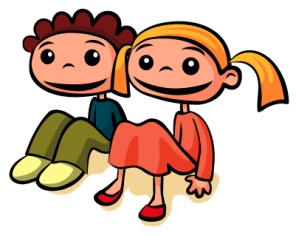 RODITELJSKI  SASTANAKza program  predškole („mala  škola“)	Pozivamo roditelje djece, prijavljene za program  predškole, na roditeljski sastanak, u ponedjeljak, 27.09.2021.g., u 17:00 h, u centralni objekt DV Izvor, u Gustava Krkleca 2 ( terasa vrtića).Sastanak će biti za sve roditelje, svih lokacija, bez obzira na mjesto održavanja programa predškole.DNEVNI  RED:Uvodni dioOrganizacija  rada Uloga roditelja u pripremi djeteta za školuRaznoPredviđeno vrijeme sastanka je cca 1 h.S poštovanjem,Ravnateljica:Martina TrošeljSamobor, 22.09.2021.g.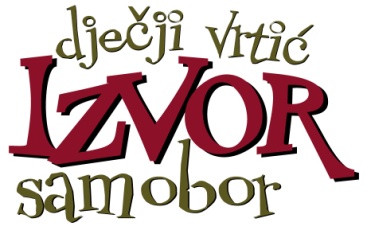 